Samandrag av endringa Utsnitt av gjeldande plan:			   		Endringar i plankartet: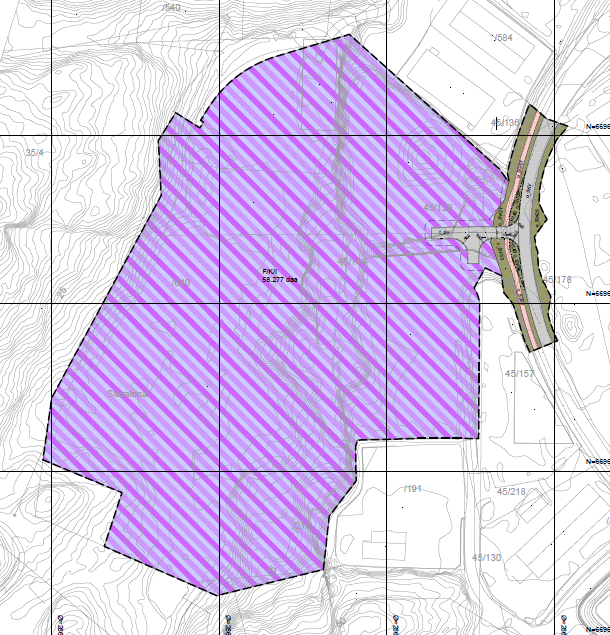 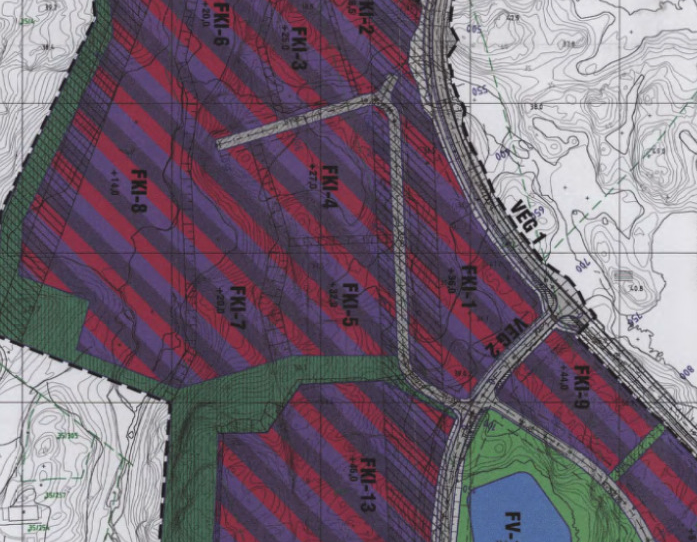 Oppsummering av endringar:Skriv ei kort opplisting av alle endringar i planen. Her skal endringar i både plankart og føresegner listast opp.NøkkelopplysingarIntensjonar og mål med endringaKvalitetar som endringa bidreg med. Trekk fram dei viktigaste kvalitetane som følgjer av tiltaka i endringa.Tidlegare vedtak og reguleringsendringarEr det gjort tidlegare vedtak i saka eller i området? T.d. dispensasjonssaker, ulovlege tiltak, førespurnader til Komité for plan og utvikling?  PlanprosessenOppstartsmøteVis til dato, og gje ei kort oppsummering av møtet og tilbakemeldingar frå kommunen.UndervegsmøteDato og ei kort oppsummering av møtet. Trekk fram utfordringar som vart diskutert, el tema som vart trekt særleg fram i møtet.Gjeldande reguleringsplanLegg inn kartutsnitt av gjeldande reguleringsplan, og gje ei kort skildring av hovudformålet i planen. Vis heilt kort til utfordringar som gir behov for endringa.Tidlegare reguleringsendringDet har tidlegare vore gjennomført x endringar av planen:E1 vart godkjent som mindre endring  dato, og gjaldt endring av (kva som var endra av formål i plankart eller endringar i føresegnene)E2 vart godkjent som mindre endring  dato,  og gjaldt endring av (kva som var endra av formål i plankart eller endringar i føresegnene)Legg inn kartutsnitt av endringa dersom denne gjaldt endring av plankart.Skildring av planområdetSkildringa skal visa til:LokaliseringKva blir arealet som gjeld endringa, nytta til i dag?I kva grad er området bygd ut i samsvar med gjeldande plan?Legg inn flyfoto som viser plangrensa for reguleringsendringa.Legg inn bilete av dagens situasjon. Skildring av reguleringsendringaFølgjande endringar er innarbeidd i plankartet:Gjer punktvis greie for endringane som er innarbeidd. Skriv kort om kvifor det er behov for å gjennomføra desse endringane. Argumenter og vis til at endringa gjev ei betre løysing enn kva som ligg i gjeldande reguleringsplan. Vis endringa med illustrasjon eller kartutsnitt (zoom inn til den aktuelle endringa) ved behov. Døme på oppsett:Den private tilkomstvegen Veg1 er flytta vestover, og tar no noko av formålet til konsentrert fritidsbustad, H10. Breidde og standard på vegen er den same. Grunngjevinga for å gjennomføra denne endringa er at grunnlagskartet som vart nytta i gjeldande reguleringsplan ikkje viste rett plassering av eigedomsgrensene langs vegen. Reguleringsplanen er no tilpassa oppmålte eigedomsgrenser.T-BRA er endra til BRA for fritidsbustadformålet BF7, i tråd med oppdatert Grad av utnytting frå 2014. Endringa får ingen konsekvensar for utbygginga, men er lagt inn for at reguleringsendringa skal følgja oppdateringar i regelverket. Følgjande endringar er innarbeidd i føresegnene:Gjer punktvis greie for endringane som er innarbeidd. Argumenter kort for kvifor det er behov for å gjennomføra desse endringane. Vis nye formuleringar i føresegnene.  Vurdering av endringa Gjer ei vurdering av om endringane i planen kjem innanfor krava til kva som kan gjennomførast som ei mindre endring. Legg inn tabell som viser storleik på dei ulike arealformåla før og etter endringa (av dei formåla som vert endra).Konsekvensar av reguleringsendringaAktuelle tema som kan vera naudsynte å vurdera konsekvensar av er lista opp nedanfor:Barn og unges interesserTerreng og landskapFolkehelse og friluftslivKulturminneNaturressursar og naturmangfaldslovaDersom det ikkje er gjort ei vurdering etter naturmangfaldslova i gjeldande plan, må dette vurderast i samband med endringa. Alternativ tekst dersom det vart gjort vurderingar etter naturmangfaldlova i gjedande reguleringsplan: Naturmangfaldet vert i liten grad påverka av endringa. Med bakgrunn i at naturmangfaldet vart vurdert ved behandling av gjeldande reguleringsplan, vil det ikkje vera naudsynt å foreta vurderingar etter miljøprinsippa i nml §9-12.TrafikktryggleikVarsel om oppstart og merknader til endringaVarsel om mindre reguleringsendring vart sendt til naboar  den xx.xx.xxxx. Det kom inn x merknader/uttaler til varselet:Følgjande vart varsla i brev:Merknader frå naboarMerknad frå xx, eigarar av gnr./bnr. x/x, datert xx.xx.xxxxSkriv ei kort oppsummering av merknadenForslagstillar si vurdering av merknaden: Vert merknaden innarbeidd i reguleringsendringa? Kvifor/kvifor ikkje?Skriv her (kortfatta) Gnr./bnr. (hovudeigedommen)Gjeldande planstatus (regulerings-/kommuneplan)ForslagstillarGrunneigarar (gnr./bnr. på alle eigedommane innanfor planområdet, ev namn på grunneigarar)PlankonsulentHovudformål med endringaStorleik på planområdet i daaTal på nye bustadeiningar i endringaAktuelle problemstillingarOppstartsmøte for endringa, datoUtsendt varsel om reguleringsendering, datoSendt til uttale (offentlege innstansar), datoEigedom gnr. /bnr.NamnAdresse